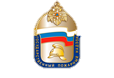 ОТДЕЛ НАДЗОРНОЙ ДЕЯТЕЛЬНОСТИ И ПРОФИЛАКТИЧЕСКОЙ РАБОТЫ(ПО  ГОРОДУ  ХАНТЫ-МАНСИЙСКУ  И  РАЙОНУ)улица Гагарина, 153А, город Ханты-Мансийск, телефон / факс: +7 (3467) 39-79-69; E-mail ogpn-hmir@86.mchs.gov.ru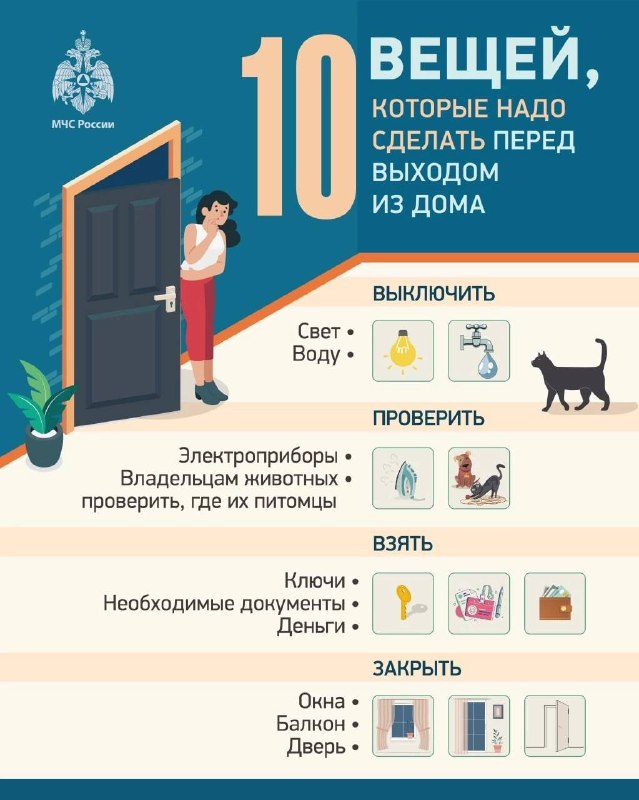 